                        ДОГОВОР №_______________ 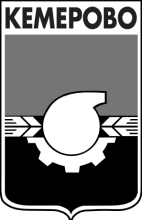 на размещение нестационарного торгового объекта на земельном участке без предоставления земельного участка и установления сервитута г. Кемерово                                                                                                                           ____________                                                                  Комитет по управлению муниципальным имуществом города Кемерово, в лице ______________ __________________________________________________________________, действующего на основании Положения, с одной стороны, именуемый в дальнейшем Комитет, с одной стороны, и ____________________________________________________________________, в лице ___________________________________________________________________________, действующего на основании ______________________________________________, именуемый в дальнейшем  Хозяйствующий субъект,  с другой стороны, вместе именуемые Стороны, в соответствии с со ст. 39.36 Земельного кодекса Российской Федерации,  постановлением  Коллегии Администрации Кемеровской области от 30.11.2010 № 530 «Об установлении порядка разработки и утверждения схемы размещения нестационарных торговых объектов органом местного самоуправления, определенным в соответствии с уставом соответствующего муниципального образования, а также порядка организации и проведения торгов на право заключения договоров на размещение нестационарных торговых объектов на землях или земельных участках, находящихся в государственной или муниципальной собственности, государственная собственность на которые не разграничена на территории Кемеровской области, без предоставления земельных участков и установления сервитута», положением о комитете по управлению муниципальным имуществом города Кемерово, утвержденным решением Кемеровского городского Совета народных депутатов от 27.06.2014  № 345, на основании протокола рассмотрения заявок на участие в аукционе от __________________                                 № ____________________________, по результатам проведения  открытого аукциона на право заключения договора на размещение нестационарного торгового объекта и на основании  протокола о результатах аукциона  от __________________ № ___________________,  заключили настоящий Договор о нижеследующем:1. Предмет договора1.1. Комитет предоставляет за плату Хозяйствующему субъекту право на размещение нестационарного торгового объекта со следующими характеристиками: вид: __________________________ тип: __________________________ площадь: ______________________ назначение (специализация) _______________________________________________________  местоположение (адресный ориентир): ______________________________________________ в соответствии со схемой размещения нестационарных торговых объектов, утвержденной постановлением администрации города Кемерово от 02.06.2016 №1191  (далее – Объект).                                                                                Размещение Объекта осуществляется на земельном участке,  находящемся в собственности муниципального образования г. Кемерово, в городском округе – городе Кемерово, площадью      _______________________,  расположенном по адресу: ___________________________________, с кадастровым номером ____________________________, в границах, указанных в кадастровом паспорте земельного участка, прилагаемом к настоящему Договору и являющимся его неотъемлемой частью (далее  -  место размещения Объекта).Хозяйствующий субъект использует место размещения Объекта в течение срока действия Договора на условиях и в порядке, предусмотренных действующим законодательством Российской Федерации, законодательством Кемеровской области, муниципальными правовыми актами города Кемерово,  условиями настоящего Договора.1.2. Право на размещение нестационарного торгового объекта не даёт Хозяйствующему субъекту прав на использование  места  размещения Объекта:- для  размещения  объектов капитального строительства;- для иных целей, не предусмотренных настоящим Договором;- для размещения нестационарного торгового объекта, не соответствующего условиям настоящего Договора.1.3. Стороны, заключая настоящий Договор, соглашаются с тем, что место размещения Объекта является пригодным  для использования в соответствии  с условиями настоящего Договора. 1.4. Хозяйствующий субъект, заключая настоящий Договор, подтверждает, что место размещения Объекта находится в состоянии, не препятствующем использованию в соответствии с условиями настоящего Договора, каких-либо претензий  к состоянию места размещения Объекта не имеет. 2. Срок действия договора2.1. Настоящий Договор заключен сроком на _____________________. 2.2. Настоящий Договор считается заключенным с момента его подписания  Сторонами и действует до ____________________, а в части исполнения обязательства по внесению платы за размещение Объекта – до момента исполнения данного обязательства.   3. Размер и порядок внесения платы за размещение Объекта 3.1. Размер платы по настоящему Договору определен на основании отчета об оценке от 01.03.2018 № 1610218, выполненного в соответствии с Федеральным законом от  29.07.98 № 135-ФЗ «Об оценочной деятельности в Российской Федерации» и составляет _______________________________________________________________.3.2. Хозяйствующий субъект самостоятельно ежемесячно (до 10 числа месяца, за который производится оплата) перечисляет плату за размещение Объекта  равными платежами  в размере ____________________________________________ на расчетный счет органа федерального казначейства:Получатель: ИНН 4209014443; КПП 420501001 УФК по Кемеровской области (Комитет по управлению муниципальным имуществом г. Кемерово); р/с 401 018 104 000 000 100 07.Банк получателя: ОТДЕЛЕНИЕ КЕМЕРОВО г. Кемерово БИК 043207001; ОКТМО 32701000;код 916 117 05040 04  0000 180.3.3. В платёжном документе в обязательном порядке указывается:номер и дата договора на размещение Объекта;наименование хозяйствующего субъекта;наименование платежа  (плата за размещение нестационарного торгового объекта);период, за который производится платеж;указанные в настоящем Договоре реквизиты, на которые перечисляется платеж;наименование / Ф.И.О. лица, которым производится платеж.3.4. Хозяйствующий субъект  производит первый платеж  в течение 10-ти дней с момента заключения Договора. 3.5. Обязательство по внесению платы за размещение Объекта по настоящему Договору считается исполненным с момента поступления денежных средств на расчетный счет, указанный в пункте 3.2 настоящего Договора,  при оформлении платежного документа в порядке, указанном в пункте 3.3 настоящего Договора. 3.6. Поступающие платежи по настоящему Договору,  в случае наличия у Хозяйствующего субъекта задолженности по плате за размещение Объекта,  учитываются Комитетом в следующем порядке: в первую очередь погашается задолженность прошлых периодов, затем погашаются начисления очередного наступившего срока уплаты  платы за размещение Объекта вне зависимости от периода платежа, указанного в платёжном документе.Излишне уплаченная сумма платы за размещение Объекта  (переплата), если отсутствует задолженность по пене  и (или) штрафам,  засчитывается в уплату предстоящих платежей по настоящему Договору.Если присутствует переплата по основным платежам и задолженность по пене и (или) штрафам из суммы переплаты по плате за размещение Объекта гасится задолженность по пене и (или) штрафам, а остаток переплаты платы за размещение Объекта  засчитывается на следующий платёжный период. 3.7. Неосуществление деятельности Хозяйствующим субъектом на месте размещения Объекта не может служить  основанием для невнесения платы за размещение Объекта. 3.8. Плата за размещение Объекта не включает в себя плату за содержание и благоустройство  места размещения Объекта. 4. Права и обязанности сторон4.1.  Хозяйствующий субъект  имеет право:4.1.1. Использовать место размещения Объекта в соответствии с условиями настоящего Договора. 4.2.  Хозяйствующий субъект  обязан:4.2.1. Разместить Объект и осуществлять его эксплуатацию в соответствии  с пунктом 1.1  настоящего Договора.4.2.2. Соблюдать требования к внешнему виду и содержанию Объекта, требования по благоустройству прилегающей к Объекту территории, установленные  Правилами благоустройства территории города Кемерово, Порядком согласования внешнего вида фасадов зданий, сооружений, нестационарных торговых объектов на территории города Кемерово, утверждённые органами местного самоуправления городского округа – города Кемерово, иными муниципальными нормативными правовыми актами, утверждёнными органами местного самоуправления городского округа – города Кемерово, в течение всего срока действия настоящего Договора.4.2.3.   Сохранять вид, тип, площадь и назначение (специализацию) Объекта, адресные ориентиры места размещения Объекта в течение срока действия настоящего Договора. 4.2.4. Соблюдать при размещении и эксплуатации  Объекта требования градостроительных регламентов, строительных, экологических, санитарно-гигиенических, противопожарных и иных правил и нормативов.4.2.5. Обеспечивать эксплуатацию  Объекта в соответствии с требованиями федерального законодательства, законодательства Кемеровской области и муниципальных нормативных правовых актов городского округа – города Кемерово. 4.2.6. Поддерживать место размещения Объекта в надлежащем состоянии, осуществлять сбор и вывоз мусора (отходов), образующихся в результате эксплуатации Объекта. 4.2.7. Нести расходы на содержание места размещения Объекта.4.2.8. Соблюдать установленные законодательством Российской Федерации правила промышленного производства и оборота этилового спирта, алкогольной и спиртосодержащей продукции, включая пиво и напитки, изготавливаемые на его основе.4.2.9. Не осуществлять на месте размещения Объекта деятельность, в результате которой создавались бы какие-либо препятствия третьим лицам.4.2.10. Не нарушать права и законные интересы правообладателей смежных земельных участков.4.2.11. Своевременно и полностью вносить плату за размещение Объекта в размере и порядке, определяемыми настоящим Договором.  4.2.12. Не передавать права и обязанности по настоящему Договору третьим лицам, не заключать договоры и не вступать в сделки, следствием которых является или может являться какое-либо обременение предоставленных Хозяйствующему субъекту по настоящему Договору прав, в частности переход их к иному лицу (договоры залога, внесение права на размещение Объекта или его части в уставный капитал юридического лица и др.). 4.2.13. Не передавать место размещения Объекта в целом или частично  в поднаем. 4.2.14. Устранить   за свой счёт  недостатки места размещения Объекта и иные его изменения, произведённые без согласования с Комитетом, по письменному требованию последнего. 4.2.15. Не допускать действий, приводящих к ухудшению качественных характеристик земельного участка, части земельного участка или земель, в границах которых расположено место размещения Объекта, экологической обстановки на месте размещения Объекта, к загрязнению, захламлению места размещения Объекта.4.2.16. Осуществлять обход и осмотр  места размещения Объекта  с целью выявления, предупреждения, пресечения террористической деятельности и минимизации ее последствий. В случае обнаружения подозрительных предметов сообщить об этом в компетентные органы.4.2.17. При возникновении в непосредственной близости от Объекта чрезвычайных ситуаций, создающих угрозу жизни и здоровью людей,  угроз террористического характера или совершении иных противоправных действий, обеспечивать незамедлительное извещение служб экстренного реагирования и (или) служб экстренной помощи города Кемерово.4.2.18. Выполнять в соответствии с требованиями эксплуатационных служб условия содержания и эксплуатации городских подземных и наземных инженерных коммуникаций, сооружений, дорог, проездов, не препятствовать их ремонту и обслуживанию.В случае возникновения аварийных ситуаций на указанных объектах немедленно сообщать в аварийные службы и обеспечивать беспрепятственный доступ специалистов данных служб к объектам для их ремонта. 4.2.19. Соблюдать охранные зоны, установленные  в отношении линейного объекта.4.2.20. Обеспечивать доступ представителей собственника линейного объекта или представителей организации, осуществляющих эксплуатацию линейного объекта, к данному объекту в целях обеспечения его безопасности, в случае если Объект полностью или частично расположен в охранной зоне линейного объекта.4.2.21. Обеспечить Комитету и органам, осуществляющим земельный контроль и земельный надзор, беспрепятственный доступ на Объект и  место размещения Объекта.  4.2.22. Выполнять в установленный срок предписания уполномоченных контролирующих и надзорных органов об устранении нарушений, допущенных при использовании Объекта и места размещения Объекта.  4.2.23. Немедленно извещать соответствующие уполномоченные органы о всякой аварии или ином событии, нанесшем (или грозящем нанести) ущерб  месту размещения Объекта, и своевременно принимать все возможные меры по их предотвращению. 4.2.24. В течение десяти дней со дня окончания срока действия,  досрочного расторжения настоящего Договора освободить место размещения Объекта от расположенного на нём Объекта, привести место размещения Объекта в первоначальное состояние и уведомить об этом Комитет.4.2.25. В случае если пунктом 3.2 настоящего Договора предусмотрено ежемесячное  перечисление Хозяйствующим субъектом платы за размещение Объекта, каждые три месяца, а также не позднее, чем за один месяц до окончания срока действия настоящего Договора, осуществлять сверку расчетов по плате за размещение Объекта  и неустойке (пене и (или) штрафам).В случае если пунктом 3.2 настоящего Договора предусмотрено ежеквартальное перечисление Хозяйствующим субъектом  платы за размещение Объекта, каждые полгода, а также не позднее, чем за один месяц до окончания срока действия настоящего Договора, осуществлять сверку расчетов по плате за размещение Объекта и неустойке (пене и (или) штрафам).В случае если пунктом 3.2 настоящего Договора предусмотрено ежегодное перечисление Хозяйствующим субъектом платы за размещение Объекта, осуществлять сверку расчетов по арендной плате и неустойке (пене и (или) штрафам) ежегодно до 1 ноября соответствующего года, а также не позднее, чем за один месяц до окончания срока действия настоящего Договора.4.2.26. В течение десяти дней со дня изменения наименования, местонахождения или других реквизитов, а также при реорганизации Хозяйствующего субъекта направить Комитету письменное уведомление об этом.В случае если Комитет не был письменно уведомлен Хозяйствующим субъектом об изменении вышеуказанных сведений Хозяйствующий субъект несет риск наступления вызванных этим неблагоприятных последствий для него, в том числе  Хозяйствующий субъект считается надлежаще извещенным по адресу, указанному в настоящем Договоре.4.3. Комитет имеет право:4.3.1. В течение срока действия настоящего Договора контролировать соблюдение Хозяйствующим субъектом  его  условий.   4.3.2. В  случае  установления  нарушений условий  настоящего Договора, допущенных   Хозяйствующим субъектом при  размещении и эксплуатации Объекта, требовать устранения  данных  нарушений в указанные Комитетом сроки.4.3.3. Направлять в уполномоченные органы, осуществляющие земельный контроль  и земельный надзор, обращения о пресечении действий, осуществляемых Хозяйствующим субъектом. 4.3.4. Беспрепятственно  обследовать место размещения Объекта. 4.4. Комитет  обязан:4.4.1. Предоставить Хозяйствующему субъекту место размещения Объекта в соответствии с условиями настоящего Договора.4.4.2. Не вмешиваться в хозяйственную деятельность Хозяйствующего субъекта, если она не противоречит условиям Договора и действующему законодательству.4.4.3. Направлять  Хозяйствующему субъекту  письменные предупреждения о необходимости исполнить свои обязательства в разумный срок, если допущенные  Хозяйствующим субъектом нарушения обязательств могут повлечь досрочное расторжение Договора по требованию Комитета.5. Ответственность сторон5.1. В случае неисполнения или ненадлежащего исполнения Хозяйствующим субъектом обязанности по внесению платы за размещение Объекта в установленные Договором сроки Хозяйствующий субъект обязан уплатить Комитету неустойку в размере 0,1 %  от просроченной суммы за каждый день просрочки.5.2. В случае нарушения  Хозяйствующим субъектом  обязанностей, перечисленных в разделе 4  настоящего Договора, Хозяйствующий субъект обязан уплатить  Комитету штраф в размере 10 % годовой платы за размещение Объекта.5.3. В платежном документе в обязательном порядке указывается:номер и дата договора на размещение Объекта;наименование хозяйствующего субъекта;наименование платежа неустойки: пеня, штраф;указанные в настоящем Договоре реквизиты, на которые перечисляется платеж;наименование / Ф.И.О. лица, которым производится платеж неустойки.5.4. В случае повреждения инженерных сетей и коммуникаций,  расположенных на месте размещения Объекта  по вине Хозяйствующего субъекта, последний возмещает ущерб в полном объеме собственнику сетей и коммуникаций, лицу, осуществляющему их эксплуатацию, а также иным лицам, которым причинен ущерб.5.5. В случае если по окончании срока действия Договора или его досрочного расторжения Хозяйствующий субъект не освободил место размещения Объекта от расположенного на нём Объекта, не привел его в первоначальное состояние и не уведомил об этом Комитет  в порядке, установленном пунктом  4.2.24 настоящего Договора,  Хозяйствующий субъект обязан вносить плату за пользование местом размещения Объекта в размере платы за размещение Объекта по Договору до выполнения обязанности, предусмотренной пунктом  4.2.24 настоящего Договора.   При этом если указанная плата не покрывает причиненных Комитету убытков, он может потребовать их возмещения. 5.6. Возмещение убытков, уплата неустойки (пени и (или) штрафов) не освобождает стороны от надлежащего исполнения условий настоящего Договора в полном объеме.5.7. Ответственность сторон за нарушение обязательств по настоящему Договору, вызванных действием обстоятельств непреодолимой силы, регулируется законодательством Российской Федерации.6. Изменение, расторжение, прекращение действия договора6.1. Договор прекращает свое действие по окончании его срока, установленного в пункте 2.1 настоящего Договора.6.2.  Настоящий Договор  может быть изменен по  соглашению  Сторон. При этом  не  допускается  изменение существенных условий договора.6.3. Внесение  изменений  в  настоящий  Договор  осуществляется   путем заключения   дополнительного   соглашения,  подписываемого  Сторонами  и  в дальнейшем являющегося неотъемлемой частью настоящего Договора.6.4.  Настоящий Договор может быть расторгнут досрочно по взаимному соглашению Сторон. 6.5. Комитет вправе потребовать досрочного расторжения настоящего Договора и возмещения убытков при следующих признаваемых сторонами существенных нарушениях настоящего Договора:6.5.1. Размещение и (или) эксплуатация Объекта с нарушением требований, установленных в пунктах  4.2.1, 4.2.2, 4.2.3  настоящего Договора.  6.5.2. Осуществление Хозяйствующим субъектом деятельности, приводящей к ухудшению качественных характеристик места размещения Объекта, его загрязнению и захламлению, ухудшению экологической обстановки, при загрязнении прилегающих земель и в других случаях, предусмотренных землеустроительными, архитектурно-строительными, пожарными, природоохранными и санитарными нормами и правилами. 6.5.3.  При нарушении Хозяйствующим субъектом  пункта 4.2.8 настоящего Договора в случае наличия вступившего в законную силу постановления по делу об административном нарушении.   6.5.4. При невнесении Хозяйствующим субъектом  платы за размещение Объекта в течение  двух  раз подряд по истечении установленного настоящим Договором срока платежа независимо от её последующего внесения.6.6. Комитет также вправе потребовать досрочного расторжения настоящего Договора в случаях:6.6.1. принятия  администрацией города Кемерово решений:о необходимости ремонта и (или) реконструкции автомобильных дорог, объектов инженерной, транспортной и социальной инфраструктур, если нахождение Объекта препятствует осуществлению указанных работ;об использовании территории, занимаемой полностью или частично Объектом, для целей, связанных с развитием улично-дорожной сети, размещением остановок городского общественного транспорта, оборудованием бордюров, стоянок автотранспорта, иных элементов благоустройства, если нахождение Объекта препятствует такому использованию; о развитии застроенной территории.  6.6.2. Принятия Комитетом решений:о предоставлении земельного участка, в границах которого   полностью либо частично расположено место размещения Объекта,  на праве постоянного (бессрочного) пользования, безвозмездного пользования, в собственность, в аренду;о проведении аукциона по продаже земельного участка или на право заключения договора аренды земельного участка, в границах которого  полностью либо частично расположено место размещения Объекта;  о перераспределении земель и (или) земельного участка, в границах которых  полностью либо частично расположено место размещения Объекта, и земельных участков, находящихся в частной собственности, в случаях, предусмотренных статьей 39.28 Земельного кодекса Российской Федерации, если в результате перераспределения место размещения Объекта будет располагаться в границах земельного участка, образованного в результате перераспределения и находящегося в частной собственности.6.7. Хозяйствующий субъект вправе потребовать досрочного расторжения настоящего Договора, направив Комитету соответствующее уведомление не менее чем за один  месяц до момента расторжения Договора при условии:погашения задолженности по плате за размещение Объекта  (до момента расторжения Договора), неустойки (пени и (или) штрафов);внесения возмещения за досрочное расторжение Договора в размере месячной платы за размещение Объекта. 6.8. Прекращение действия договора, расторжение договора не освобождает Хозяйствующего субъекта от необходимости погашения задолженности по плате за размещение Объекта, выплате неустойки (пени и (или) штрафов), процентов за пользование чужими денежными средствами  и возмещения убытков, в том числе упущенной выгоды.6.9. Досрочное расторжение настоящего Договора по соглашению сторон по инициативе Хозяйствующего субъекта, а также по требованию Комитета в случаях, указанных в пункте 6.5  настоящего Договора, не является основанием для возврата Хозяйствующему субъекту уплаченной стоимости права на заключение договора на размещение нестационарного торгового объекта, являвшегося  предметом аукциона на право заключения договора.  7. Заключительные положения  7.1. Корреспонденция (письма, уведомления, претензии, предупреждения) считается полученной стороной, если она направлена заказным письмом по месту нахождения соответствующей стороны или по ее почтовому адресу. Момент получения корреспонденции определяется в любом случае не позднее десяти дней со дня ее отправки, указанной в почтовой квитанции.7.2. Кроме того, корреспонденция считается полученной Хозяйствующим субъектом с момента её вручения под роспись представителю Хозяйствующего субъекта или лицу, имеющему право действовать от его имени без доверенности.7.3. Изменения в тексте договора (зачеркивания, исправления, подчистки), а равно и в приложениях, дополнениях к нему, не заверенные подписями сторон и не скрепленные оттисками их печатей, юридической силы не имеют.7.4. Споры по настоящему Договору рассматриваются в суде по месту нахождения места размещения Объекта.7.5.Вопросы, не урегулированные настоящим Договором, разрешаются в соответствии с действующим законодательством Российской Федерации.7.6. Настоящий Договор составлен в двух экземплярах, имеющих одинаковую юридическую силу, по одному экземпляру для каждой из сторон. 7.7. К настоящему Договору прилагаются и являются его неотъемлемыми частями:- кадастровый паспорт земельного участка;8. Юридические адреса и реквизиты сторонКомитет: комитет по управлению муниципальным имуществом г. Кемерово.Юридический адрес: 650000, г. Кемерово, ул. Притомская набережная, 7б.ИНН 4209014443Хозяйствующий субъект : ____________________________________________________________________________________________________________________________________________________________________________________________________________________________________________________________________________________________________________________________________________________		9. Подписи сторон:КОМИТЕТ:                                                                            ХОЗЯЙСТВУЮЩИЙ СУБЪЕКТ:________________/ ______________/                                      _________________ /____________/                              м.п.                                                                                        м.п.